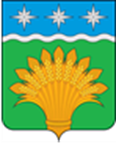 КЕМЕРОВСКАЯ ОБЛАСТЬ - КУЗБАСССовет народных депутатов Юргинского муниципального округа первого созывадвадцать первое заседаниеРЕШЕНИЕот 25 марта 2021 года № 101-НАОб установлении размеров должностных окладов, ежемесячных и иных дополнительных выплат муниципальным служащим Юргинского муниципального округаРуководствуясь  Федеральным  законом от  06.10.2010 № 131-ФЗ «Об общих принципах организации местного самоуправления в Российской Федерации», Федеральным законом от 02.03.2007 № 25-ФЗ «О муниципальной службе в Российской Федерации», Постановлением Коллегии Администрации Кемеровской области от 24.09.2010 № 423 (с изменениями от 28.11.2019 № 692) "Об установлении нормативов формирования расходов на оплату труда депутатов, выборных должностных лиц местного самоуправления, осуществляющих свои полномочия на постоянной основе, и муниципальных служащих", статьей 50 Устава Юргинского муниципального округа, в целях эффективной работы аппарата администрации Юргинского муниципального округа, Совет народных депутатов Юргинского муниципального округаРЕШИЛ:	1. Установить размер должностных окладов, ежемесячных и иных дополнительных выплат муниципальным служащим Юргинского муниципального округа согласно Приложению.2. Считать утратившими силу:- Решение Совета народных депутатов Юргинского муниципального округа от 26.02.2020 № 27-НА «Об установлении размеров должностных окладов, ежемесячных и иных дополнительных выплат муниципальным служащим Юргинского муниципального округа»;- Решение Совета народных депутатов Юргинского муниципального округа от 30.04.2020 № 49 –НА «О внесении изменений в решение Совета народных депутатов Юргинского муниципального округа от 26.02.2020 № 27-НА «Об установлении размеров должностных окладов, ежемесячных и иных дополнительных выплат муниципальным служащим Юргинского муниципального округа». - Решение Совета народных депутатов Юргинского муниципального округа от 26.01.2021 № 95-НА «О внесении изменений в решение Совета народных депутатов Юргинского муниципального округа от 26.02.2020 № 27-НА «Об установлении размеров должностных окладов, ежемесячных и иных дополнительных выплат муниципальным служащим Юргинского муниципального округа».3. Настоящее решение опубликовать в газете «Юргинские ведомости» и разместить в информационно – телекоммуникационной сети «Интернет» на официальном сайте администрации Юргинского муниципального округа.4. Контроль за исполнением настоящего решения возложить на постоянную комиссию Совета народных депутатов по социальным вопросам, правопорядку и соблюдению законности.5. Настоящее решение вступает в силу после его опубликования и распространяет свое действие на отношения, возникшие с 01.04.2021 г.Приложение к решению Совета народных депутатовЮргинского муниципального округаот  25.03.2021  № 101-НАРазмер должностных окладов, ежемесячных и иных дополнительных выплат  муниципальным служащим Юргинского муниципального округаПредседатель Совета народных депутатов Юргинского муниципального округаИ.Я. БережноваГлава Юргинского муниципального округа«25» марта  2021 годаД.К. Дадашов№ДолжностьКол-воКол-воДолжностной оклад, руб.Должностной оклад, руб.Надбавка за особые условия муниципальной службы  %1233445АППАРАТ АДМИНИСТРАЦИИ ЮРГИНСКОГО МУНИЦИПАЛЬНОГО ОКРУГААППАРАТ АДМИНИСТРАЦИИ ЮРГИНСКОГО МУНИЦИПАЛЬНОГО ОКРУГААППАРАТ АДМИНИСТРАЦИИ ЮРГИНСКОГО МУНИЦИПАЛЬНОГО ОКРУГААППАРАТ АДМИНИСТРАЦИИ ЮРГИНСКОГО МУНИЦИПАЛЬНОГО ОКРУГААППАРАТ АДМИНИСТРАЦИИ ЮРГИНСКОГО МУНИЦИПАЛЬНОГО ОКРУГААППАРАТ АДМИНИСТРАЦИИ ЮРГИНСКОГО МУНИЦИПАЛЬНОГО ОКРУГААППАРАТ АДМИНИСТРАЦИИ ЮРГИНСКОГО МУНИЦИПАЛЬНОГО ОКРУГА1Заместитель  главы  Юргинского муниципального округа по организационно-территориальным вопросам 1160811608192922Заместитель главы Юргинского муниципального округа по экономическим вопросам, транспорту и связи1160811608187873Заместитель главы Юргинского муниципального округа по социальным вопросам1160811608187874Пресс-секретарь главы Юргинского муниципального округа1122141221440405Главный специалист по экологии и  охране окружающей среды администрации Юргинского муниципального округа18399839940406Главный специалист по делам несовершеннолетних и защите их прав администрации Юргинского муниципального округа17638763830307Помощник главы Юргинского муниципального округа1839983997575УЧЕТНО-ФИНАНСОВЫЙ ОТДЕЛ АДМИНИСТРАЦИИ ЮРГИНСКОГО МУНИЦИПАЛЬНОГО ОКРУГАУЧЕТНО-ФИНАНСОВЫЙ ОТДЕЛ АДМИНИСТРАЦИИ ЮРГИНСКОГО МУНИЦИПАЛЬНОГО ОКРУГАУЧЕТНО-ФИНАНСОВЫЙ ОТДЕЛ АДМИНИСТРАЦИИ ЮРГИНСКОГО МУНИЦИПАЛЬНОГО ОКРУГАУЧЕТНО-ФИНАНСОВЫЙ ОТДЕЛ АДМИНИСТРАЦИИ ЮРГИНСКОГО МУНИЦИПАЛЬНОГО ОКРУГАУЧЕТНО-ФИНАНСОВЫЙ ОТДЕЛ АДМИНИСТРАЦИИ ЮРГИНСКОГО МУНИЦИПАЛЬНОГО ОКРУГАУЧЕТНО-ФИНАНСОВЫЙ ОТДЕЛ АДМИНИСТРАЦИИ ЮРГИНСКОГО МУНИЦИПАЛЬНОГО ОКРУГАУЧЕТНО-ФИНАНСОВЫЙ ОТДЕЛ АДМИНИСТРАЦИИ ЮРГИНСКОГО МУНИЦИПАЛЬНОГО ОКРУГА8Начальник отдела1129781297870709Главный специалист183998399404010Главный специалист183998399404011Главный специалист183998399404012Главный специалист183998399404013Главный специалист183998399404014Главный специалист1839983994040АРХИВНЫЙ ОТДЕЛ АДМИНИСТРАЦИИ ЮРГИНСКОГО МУНИЦИПАЛЬНОГО ОКРУГААРХИВНЫЙ ОТДЕЛ АДМИНИСТРАЦИИ ЮРГИНСКОГО МУНИЦИПАЛЬНОГО ОКРУГААРХИВНЫЙ ОТДЕЛ АДМИНИСТРАЦИИ ЮРГИНСКОГО МУНИЦИПАЛЬНОГО ОКРУГААРХИВНЫЙ ОТДЕЛ АДМИНИСТРАЦИИ ЮРГИНСКОГО МУНИЦИПАЛЬНОГО ОКРУГААРХИВНЫЙ ОТДЕЛ АДМИНИСТРАЦИИ ЮРГИНСКОГО МУНИЦИПАЛЬНОГО ОКРУГААРХИВНЫЙ ОТДЕЛ АДМИНИСТРАЦИИ ЮРГИНСКОГО МУНИЦИПАЛЬНОГО ОКРУГААРХИВНЫЙ ОТДЕЛ АДМИНИСТРАЦИИ ЮРГИНСКОГО МУНИЦИПАЛЬНОГО ОКРУГА15Начальник отдела11297812978505016Главный специалист1839983994040ПРАВОВОЕ УПРАВЛЕНИЕ АДМИНИСТРАЦИИ ЮРГИНСКОГО МУНИЦИПАЛЬНОГО ОКРУГАПРАВОВОЕ УПРАВЛЕНИЕ АДМИНИСТРАЦИИ ЮРГИНСКОГО МУНИЦИПАЛЬНОГО ОКРУГАПРАВОВОЕ УПРАВЛЕНИЕ АДМИНИСТРАЦИИ ЮРГИНСКОГО МУНИЦИПАЛЬНОГО ОКРУГАПРАВОВОЕ УПРАВЛЕНИЕ АДМИНИСТРАЦИИ ЮРГИНСКОГО МУНИЦИПАЛЬНОГО ОКРУГАПРАВОВОЕ УПРАВЛЕНИЕ АДМИНИСТРАЦИИ ЮРГИНСКОГО МУНИЦИПАЛЬНОГО ОКРУГАПРАВОВОЕ УПРАВЛЕНИЕ АДМИНИСТРАЦИИ ЮРГИНСКОГО МУНИЦИПАЛЬНОГО ОКРУГАПРАВОВОЕ УПРАВЛЕНИЕ АДМИНИСТРАЦИИ ЮРГИНСКОГО МУНИЦИПАЛЬНОГО ОКРУГА17Начальник управления11526815268606018Заместитель начальника управления113995139953030ОРГАНИЗАЦИОННЫЙ ОТДЕЛ АДМИНИСТРАЦИИ ЮРГИНСКОГО МУНИЦИПАЛЬНОГО ОКРУГАОРГАНИЗАЦИОННЫЙ ОТДЕЛ АДМИНИСТРАЦИИ ЮРГИНСКОГО МУНИЦИПАЛЬНОГО ОКРУГАОРГАНИЗАЦИОННЫЙ ОТДЕЛ АДМИНИСТРАЦИИ ЮРГИНСКОГО МУНИЦИПАЛЬНОГО ОКРУГАОРГАНИЗАЦИОННЫЙ ОТДЕЛ АДМИНИСТРАЦИИ ЮРГИНСКОГО МУНИЦИПАЛЬНОГО ОКРУГАОРГАНИЗАЦИОННЫЙ ОТДЕЛ АДМИНИСТРАЦИИ ЮРГИНСКОГО МУНИЦИПАЛЬНОГО ОКРУГАОРГАНИЗАЦИОННЫЙ ОТДЕЛ АДМИНИСТРАЦИИ ЮРГИНСКОГО МУНИЦИПАЛЬНОГО ОКРУГАОРГАНИЗАЦИОННЫЙ ОТДЕЛ АДМИНИСТРАЦИИ ЮРГИНСКОГО МУНИЦИПАЛЬНОГО ОКРУГА19Начальник отдела11297812978505020Заместитель  начальника отдела11145111451404021Главный специалист  183998399404022Главный специалист1839983994040ОТДЕЛ  ГО и ЧС АДМИНИСТРАЦИИ ЮРГИНСКОГО МУНИЦИПАЛЬНОГО ОКРУГАОТДЕЛ  ГО и ЧС АДМИНИСТРАЦИИ ЮРГИНСКОГО МУНИЦИПАЛЬНОГО ОКРУГАОТДЕЛ  ГО и ЧС АДМИНИСТРАЦИИ ЮРГИНСКОГО МУНИЦИПАЛЬНОГО ОКРУГАОТДЕЛ  ГО и ЧС АДМИНИСТРАЦИИ ЮРГИНСКОГО МУНИЦИПАЛЬНОГО ОКРУГАОТДЕЛ  ГО и ЧС АДМИНИСТРАЦИИ ЮРГИНСКОГО МУНИЦИПАЛЬНОГО ОКРУГАОТДЕЛ  ГО и ЧС АДМИНИСТРАЦИИ ЮРГИНСКОГО МУНИЦИПАЛЬНОГО ОКРУГАОТДЕЛ  ГО и ЧС АДМИНИСТРАЦИИ ЮРГИНСКОГО МУНИЦИПАЛЬНОГО ОКРУГА23Начальник отдела112978129785050ВОЕННО-МОБИЛИЗАЦИОННЫЙ ОТДЕЛ АДМИНИСТРАЦИИ ЮРГИНСКОГО МУНИЦИПАЛЬНОГО ОКРУГАВОЕННО-МОБИЛИЗАЦИОННЫЙ ОТДЕЛ АДМИНИСТРАЦИИ ЮРГИНСКОГО МУНИЦИПАЛЬНОГО ОКРУГАВОЕННО-МОБИЛИЗАЦИОННЫЙ ОТДЕЛ АДМИНИСТРАЦИИ ЮРГИНСКОГО МУНИЦИПАЛЬНОГО ОКРУГАВОЕННО-МОБИЛИЗАЦИОННЫЙ ОТДЕЛ АДМИНИСТРАЦИИ ЮРГИНСКОГО МУНИЦИПАЛЬНОГО ОКРУГАВОЕННО-МОБИЛИЗАЦИОННЫЙ ОТДЕЛ АДМИНИСТРАЦИИ ЮРГИНСКОГО МУНИЦИПАЛЬНОГО ОКРУГАВОЕННО-МОБИЛИЗАЦИОННЫЙ ОТДЕЛ АДМИНИСТРАЦИИ ЮРГИНСКОГО МУНИЦИПАЛЬНОГО ОКРУГАВОЕННО-МОБИЛИЗАЦИОННЫЙ ОТДЕЛ АДМИНИСТРАЦИИ ЮРГИНСКОГО МУНИЦИПАЛЬНОГО ОКРУГА24Начальник отдела112978129785050  25Главный специалист1839983994040ОТДЕЛ ЭКОНОМИКИ, ПЛАНИРОВАНИЯ И ТОРГОВЛИ АДМИНИСТРАЦИИ ЮРГИНСКОГО МУНИЦИПАЛЬНОГО ОКРУГАОТДЕЛ ЭКОНОМИКИ, ПЛАНИРОВАНИЯ И ТОРГОВЛИ АДМИНИСТРАЦИИ ЮРГИНСКОГО МУНИЦИПАЛЬНОГО ОКРУГАОТДЕЛ ЭКОНОМИКИ, ПЛАНИРОВАНИЯ И ТОРГОВЛИ АДМИНИСТРАЦИИ ЮРГИНСКОГО МУНИЦИПАЛЬНОГО ОКРУГАОТДЕЛ ЭКОНОМИКИ, ПЛАНИРОВАНИЯ И ТОРГОВЛИ АДМИНИСТРАЦИИ ЮРГИНСКОГО МУНИЦИПАЛЬНОГО ОКРУГАОТДЕЛ ЭКОНОМИКИ, ПЛАНИРОВАНИЯ И ТОРГОВЛИ АДМИНИСТРАЦИИ ЮРГИНСКОГО МУНИЦИПАЛЬНОГО ОКРУГАОТДЕЛ ЭКОНОМИКИ, ПЛАНИРОВАНИЯ И ТОРГОВЛИ АДМИНИСТРАЦИИ ЮРГИНСКОГО МУНИЦИПАЛЬНОГО ОКРУГАОТДЕЛ ЭКОНОМИКИ, ПЛАНИРОВАНИЯ И ТОРГОВЛИ АДМИНИСТРАЦИИ ЮРГИНСКОГО МУНИЦИПАЛЬНОГО ОКРУГА26Начальник отдела11297812978505027Заместитель начальника отдела11145111451404028Главный специалист183998399404029Главный специалист1839983994040ОТДЕЛ ИНФОРМАЦИОННЫХ ТЕХНОЛОГИЙ АДМИНИСТРАЦИИ ЮРГИНСКОГО МУНИЦИПАЛЬНОГО ОКРУГАОТДЕЛ ИНФОРМАЦИОННЫХ ТЕХНОЛОГИЙ АДМИНИСТРАЦИИ ЮРГИНСКОГО МУНИЦИПАЛЬНОГО ОКРУГАОТДЕЛ ИНФОРМАЦИОННЫХ ТЕХНОЛОГИЙ АДМИНИСТРАЦИИ ЮРГИНСКОГО МУНИЦИПАЛЬНОГО ОКРУГАОТДЕЛ ИНФОРМАЦИОННЫХ ТЕХНОЛОГИЙ АДМИНИСТРАЦИИ ЮРГИНСКОГО МУНИЦИПАЛЬНОГО ОКРУГАОТДЕЛ ИНФОРМАЦИОННЫХ ТЕХНОЛОГИЙ АДМИНИСТРАЦИИ ЮРГИНСКОГО МУНИЦИПАЛЬНОГО ОКРУГАОТДЕЛ ИНФОРМАЦИОННЫХ ТЕХНОЛОГИЙ АДМИНИСТРАЦИИ ЮРГИНСКОГО МУНИЦИПАЛЬНОГО ОКРУГАОТДЕЛ ИНФОРМАЦИОННЫХ ТЕХНОЛОГИЙ АДМИНИСТРАЦИИ ЮРГИНСКОГО МУНИЦИПАЛЬНОГО ОКРУГА30Начальник отдела11297812978505031Главный специалист183998399404032Главный специалист1839983994040АРХИТЕКТУРНЫЙ ОТДЕЛ АДМИНИСТРАЦИИ ЮРГИНСКОГО МУНИЦИПАЛЬНОГО ОКРУГААРХИТЕКТУРНЫЙ ОТДЕЛ АДМИНИСТРАЦИИ ЮРГИНСКОГО МУНИЦИПАЛЬНОГО ОКРУГААРХИТЕКТУРНЫЙ ОТДЕЛ АДМИНИСТРАЦИИ ЮРГИНСКОГО МУНИЦИПАЛЬНОГО ОКРУГААРХИТЕКТУРНЫЙ ОТДЕЛ АДМИНИСТРАЦИИ ЮРГИНСКОГО МУНИЦИПАЛЬНОГО ОКРУГААРХИТЕКТУРНЫЙ ОТДЕЛ АДМИНИСТРАЦИИ ЮРГИНСКОГО МУНИЦИПАЛЬНОГО ОКРУГААРХИТЕКТУРНЫЙ ОТДЕЛ АДМИНИСТРАЦИИ ЮРГИНСКОГО МУНИЦИПАЛЬНОГО ОКРУГААРХИТЕКТУРНЫЙ ОТДЕЛ АДМИНИСТРАЦИИ ЮРГИНСКОГО МУНИЦИПАЛЬНОГО ОКРУГА33Начальник отдела11297812978505034Главный специалист1839983994040ЖИЛИЩНЫЙ ОТДЕЛ АДМИНИСТРАЦИИ ЮРГИНСКОГО МУНИЦИПАЛЬНОГО ОКРУГАЖИЛИЩНЫЙ ОТДЕЛ АДМИНИСТРАЦИИ ЮРГИНСКОГО МУНИЦИПАЛЬНОГО ОКРУГАЖИЛИЩНЫЙ ОТДЕЛ АДМИНИСТРАЦИИ ЮРГИНСКОГО МУНИЦИПАЛЬНОГО ОКРУГАЖИЛИЩНЫЙ ОТДЕЛ АДМИНИСТРАЦИИ ЮРГИНСКОГО МУНИЦИПАЛЬНОГО ОКРУГАЖИЛИЩНЫЙ ОТДЕЛ АДМИНИСТРАЦИИ ЮРГИНСКОГО МУНИЦИПАЛЬНОГО ОКРУГА35Начальник отдела1129785036Главный специалист1839940КОНТРОЛЬНЫЙ ОТДЕЛ АДМИНИСТРАЦИИ ЮРГИНСКОГО МУНИЦИПАЛЬНОГО ОКРУГАКОНТРОЛЬНЫЙ ОТДЕЛ АДМИНИСТРАЦИИ ЮРГИНСКОГО МУНИЦИПАЛЬНОГО ОКРУГАКОНТРОЛЬНЫЙ ОТДЕЛ АДМИНИСТРАЦИИ ЮРГИНСКОГО МУНИЦИПАЛЬНОГО ОКРУГАКОНТРОЛЬНЫЙ ОТДЕЛ АДМИНИСТРАЦИИ ЮРГИНСКОГО МУНИЦИПАЛЬНОГО ОКРУГА37Начальник отдела11266450ИТОГО АППАРАТ АДМИНИСТРАЦИИ:37400908     УПРАВЛЕНИЕ ПО ОБЕСПЕЧЕНИЮ ЖИЗНЕДЕЯТЕЛЬНОСТИ И СТРОИТЕЛЬСТВУЮРГИНСКОГО МУНИЦИПАЛЬНОГО ОКРУГА     УПРАВЛЕНИЕ ПО ОБЕСПЕЧЕНИЮ ЖИЗНЕДЕЯТЕЛЬНОСТИ И СТРОИТЕЛЬСТВУЮРГИНСКОГО МУНИЦИПАЛЬНОГО ОКРУГА     УПРАВЛЕНИЕ ПО ОБЕСПЕЧЕНИЮ ЖИЗНЕДЕЯТЕЛЬНОСТИ И СТРОИТЕЛЬСТВУЮРГИНСКОГО МУНИЦИПАЛЬНОГО ОКРУГА     УПРАВЛЕНИЕ ПО ОБЕСПЕЧЕНИЮ ЖИЗНЕДЕЯТЕЛЬНОСТИ И СТРОИТЕЛЬСТВУЮРГИНСКОГО МУНИЦИПАЛЬНОГО ОКРУГА     УПРАВЛЕНИЕ ПО ОБЕСПЕЧЕНИЮ ЖИЗНЕДЕЯТЕЛЬНОСТИ И СТРОИТЕЛЬСТВУЮРГИНСКОГО МУНИЦИПАЛЬНОГО ОКРУГА     УПРАВЛЕНИЕ ПО ОБЕСПЕЧЕНИЮ ЖИЗНЕДЕЯТЕЛЬНОСТИ И СТРОИТЕЛЬСТВУЮРГИНСКОГО МУНИЦИПАЛЬНОГО ОКРУГА     УПРАВЛЕНИЕ ПО ОБЕСПЕЧЕНИЮ ЖИЗНЕДЕЯТЕЛЬНОСТИ И СТРОИТЕЛЬСТВУЮРГИНСКОГО МУНИЦИПАЛЬНОГО ОКРУГА1Заместитель главы Юргинского муниципального округа - начальник Управления по обеспечению жизнедеятельности и строительству Юргинского муниципального округа11160811608192922Заместитель начальника 11126241262430303Заместитель начальника 11134821348240404Начальник учетно-финансовой службы11126161261630305Главный специалист 118399839930306Главный специалист 118399839930307Начальник отдела         11110001100040408Начальник юридического отдела                119681968165659Главный специалист                1183998399303010Главный специалист                  11839983993030ВСЕГО:1010109080109080УПРАВЛЕНИЕ КУЛЬТУРЫ, МОЛОДЁЖНОЙ ПОЛИТИКИ И СПОРТААДМИНИСТРАЦИИ ЮРГИНСКОГО МУНИЦИПАЛЬНОГО ОКРУГАУПРАВЛЕНИЕ КУЛЬТУРЫ, МОЛОДЁЖНОЙ ПОЛИТИКИ И СПОРТААДМИНИСТРАЦИИ ЮРГИНСКОГО МУНИЦИПАЛЬНОГО ОКРУГАУПРАВЛЕНИЕ КУЛЬТУРЫ, МОЛОДЁЖНОЙ ПОЛИТИКИ И СПОРТААДМИНИСТРАЦИИ ЮРГИНСКОГО МУНИЦИПАЛЬНОГО ОКРУГАУПРАВЛЕНИЕ КУЛЬТУРЫ, МОЛОДЁЖНОЙ ПОЛИТИКИ И СПОРТААДМИНИСТРАЦИИ ЮРГИНСКОГО МУНИЦИПАЛЬНОГО ОКРУГАУПРАВЛЕНИЕ КУЛЬТУРЫ, МОЛОДЁЖНОЙ ПОЛИТИКИ И СПОРТААДМИНИСТРАЦИИ ЮРГИНСКОГО МУНИЦИПАЛЬНОГО ОКРУГАУПРАВЛЕНИЕ КУЛЬТУРЫ, МОЛОДЁЖНОЙ ПОЛИТИКИ И СПОРТААДМИНИСТРАЦИИ ЮРГИНСКОГО МУНИЦИПАЛЬНОГО ОКРУГАУПРАВЛЕНИЕ КУЛЬТУРЫ, МОЛОДЁЖНОЙ ПОЛИТИКИ И СПОРТААДМИНИСТРАЦИИ ЮРГИНСКОГО МУНИЦИПАЛЬНОГО ОКРУГАУПРАВЛЕНИЕ КУЛЬТУРЫ, МОЛОДЁЖНОЙ ПОЛИТИКИ И СПОРТААДМИНИСТРАЦИИ ЮРГИНСКОГО МУНИЦИПАЛЬНОГО ОКРУГА1Начальник управления 115268152687575752Заместитель начальника управления11354613546303030ВСЕГО:22881428814УПРАВЛЕНИЕ СЕЛЬСКОГО ХОЗЯЙСТВААДМИНИСТРАЦИИ ЮРГИНСКОГО МУНИЦИПАЛЬНОГО ОКРУГАУПРАВЛЕНИЕ СЕЛЬСКОГО ХОЗЯЙСТВААДМИНИСТРАЦИИ ЮРГИНСКОГО МУНИЦИПАЛЬНОГО ОКРУГАУПРАВЛЕНИЕ СЕЛЬСКОГО ХОЗЯЙСТВААДМИНИСТРАЦИИ ЮРГИНСКОГО МУНИЦИПАЛЬНОГО ОКРУГАУПРАВЛЕНИЕ СЕЛЬСКОГО ХОЗЯЙСТВААДМИНИСТРАЦИИ ЮРГИНСКОГО МУНИЦИПАЛЬНОГО ОКРУГАУПРАВЛЕНИЕ СЕЛЬСКОГО ХОЗЯЙСТВААДМИНИСТРАЦИИ ЮРГИНСКОГО МУНИЦИПАЛЬНОГО ОКРУГАУПРАВЛЕНИЕ СЕЛЬСКОГО ХОЗЯЙСТВААДМИНИСТРАЦИИ ЮРГИНСКОГО МУНИЦИПАЛЬНОГО ОКРУГАУПРАВЛЕНИЕ СЕЛЬСКОГО ХОЗЯЙСТВААДМИНИСТРАЦИИ ЮРГИНСКОГО МУНИЦИПАЛЬНОГО ОКРУГАУПРАВЛЕНИЕ СЕЛЬСКОГО ХОЗЯЙСТВААДМИНИСТРАЦИИ ЮРГИНСКОГО МУНИЦИПАЛЬНОГО ОКРУГА1Заместитель главы Юргинского муниципального округа - начальник Управления сельского хозяйства116081160818989892Начальник отдела механизации111775117755050503Начальник отдела растениеводства111775117755050504Начальник отдела животноводства111775117755050505Начальник отдела планирования111775117754545456Начальник учетно-финансовой службы111775117754545457Главный специалист183998399404040ВСЕГО:78335583355УПРАВЛЕНИЕ ОБРАЗОВАНИЯ АДМИНИСТРАЦИИ ЮРГИНСКОГО МУНИЦИПАЛЬНОГО ОКРУГАУПРАВЛЕНИЕ ОБРАЗОВАНИЯ АДМИНИСТРАЦИИ ЮРГИНСКОГО МУНИЦИПАЛЬНОГО ОКРУГАУПРАВЛЕНИЕ ОБРАЗОВАНИЯ АДМИНИСТРАЦИИ ЮРГИНСКОГО МУНИЦИПАЛЬНОГО ОКРУГАУПРАВЛЕНИЕ ОБРАЗОВАНИЯ АДМИНИСТРАЦИИ ЮРГИНСКОГО МУНИЦИПАЛЬНОГО ОКРУГАУПРАВЛЕНИЕ ОБРАЗОВАНИЯ АДМИНИСТРАЦИИ ЮРГИНСКОГО МУНИЦИПАЛЬНОГО ОКРУГАУПРАВЛЕНИЕ ОБРАЗОВАНИЯ АДМИНИСТРАЦИИ ЮРГИНСКОГО МУНИЦИПАЛЬНОГО ОКРУГАУПРАВЛЕНИЕ ОБРАЗОВАНИЯ АДМИНИСТРАЦИИ ЮРГИНСКОГО МУНИЦИПАЛЬНОГО ОКРУГАУПРАВЛЕНИЕ ОБРАЗОВАНИЯ АДМИНИСТРАЦИИ ЮРГИНСКОГО МУНИЦИПАЛЬНОГО ОКРУГА1Начальник управления115268152686060602Заместитель начальника управления112211122113030303Главный специалист18399839930303033587835878ОТДЕЛ ПО ОПЕКЕ И ПОПЕЧИТЕЛЬСТВУ АДМИНИСТРАЦИИ ЮРГИНСКОГО МУНИЦИПАЛЬНОГО ОКРУГАОТДЕЛ ПО ОПЕКЕ И ПОПЕЧИТЕЛЬСТВУ АДМИНИСТРАЦИИ ЮРГИНСКОГО МУНИЦИПАЛЬНОГО ОКРУГАОТДЕЛ ПО ОПЕКЕ И ПОПЕЧИТЕЛЬСТВУ АДМИНИСТРАЦИИ ЮРГИНСКОГО МУНИЦИПАЛЬНОГО ОКРУГАОТДЕЛ ПО ОПЕКЕ И ПОПЕЧИТЕЛЬСТВУ АДМИНИСТРАЦИИ ЮРГИНСКОГО МУНИЦИПАЛЬНОГО ОКРУГАОТДЕЛ ПО ОПЕКЕ И ПОПЕЧИТЕЛЬСТВУ АДМИНИСТРАЦИИ ЮРГИНСКОГО МУНИЦИПАЛЬНОГО ОКРУГАОТДЕЛ ПО ОПЕКЕ И ПОПЕЧИТЕЛЬСТВУ АДМИНИСТРАЦИИ ЮРГИНСКОГО МУНИЦИПАЛЬНОГО ОКРУГАОТДЕЛ ПО ОПЕКЕ И ПОПЕЧИТЕЛЬСТВУ АДМИНИСТРАЦИИ ЮРГИНСКОГО МУНИЦИПАЛЬНОГО ОКРУГАОТДЕЛ ПО ОПЕКЕ И ПОПЕЧИТЕЛЬСТВУ АДМИНИСТРАЦИИ ЮРГИНСКОГО МУНИЦИПАЛЬНОГО ОКРУГА1Начальник отдела 1874587454040402Главный специалист 1839983994040403Ведущий специалист161086108404040ВСЕГО:32325223252КОМИТЕТ ПО УПРАВЛЕНИЮ МУНИЦИПАЛЬНЫМ ИМУЩЕСТВОМАДМИНИСТРАЦИИ ЮРГИНСКОГО МУНИЦИПАЛЬНОГО ОКРУГАКОМИТЕТ ПО УПРАВЛЕНИЮ МУНИЦИПАЛЬНЫМ ИМУЩЕСТВОМАДМИНИСТРАЦИИ ЮРГИНСКОГО МУНИЦИПАЛЬНОГО ОКРУГАКОМИТЕТ ПО УПРАВЛЕНИЮ МУНИЦИПАЛЬНЫМ ИМУЩЕСТВОМАДМИНИСТРАЦИИ ЮРГИНСКОГО МУНИЦИПАЛЬНОГО ОКРУГАКОМИТЕТ ПО УПРАВЛЕНИЮ МУНИЦИПАЛЬНЫМ ИМУЩЕСТВОМАДМИНИСТРАЦИИ ЮРГИНСКОГО МУНИЦИПАЛЬНОГО ОКРУГАКОМИТЕТ ПО УПРАВЛЕНИЮ МУНИЦИПАЛЬНЫМ ИМУЩЕСТВОМАДМИНИСТРАЦИИ ЮРГИНСКОГО МУНИЦИПАЛЬНОГО ОКРУГАКОМИТЕТ ПО УПРАВЛЕНИЮ МУНИЦИПАЛЬНЫМ ИМУЩЕСТВОМАДМИНИСТРАЦИИ ЮРГИНСКОГО МУНИЦИПАЛЬНОГО ОКРУГАКОМИТЕТ ПО УПРАВЛЕНИЮ МУНИЦИПАЛЬНЫМ ИМУЩЕСТВОМАДМИНИСТРАЦИИ ЮРГИНСКОГО МУНИЦИПАЛЬНОГО ОКРУГАКОМИТЕТ ПО УПРАВЛЕНИЮ МУНИЦИПАЛЬНЫМ ИМУЩЕСТВОМАДМИНИСТРАЦИИ ЮРГИНСКОГО МУНИЦИПАЛЬНОГО ОКРУГА1Председатель комитета115268152687070702Начальник отдела приватизации112616126163030303Начальник учетно-финансовой службы112616126163030304Начальник отдела по распоряжению земельными участками112616126163030305Главный специалист  1839983993030306Начальник юридического отдела1968196816565657Главный специалист    1839983994040408Главный специалист     183998399404040ВСЕГО:88799487994УПРАВЛЕНИЕ СОЦИАЛЬНОЙ ЗАЩИТЫ НАСЕЛЕНИЯ АДМИНИСТРАЦИИ ЮРГИНСКОГО МУНИЦИПАЛЬНОГО ОКРУГАУПРАВЛЕНИЕ СОЦИАЛЬНОЙ ЗАЩИТЫ НАСЕЛЕНИЯ АДМИНИСТРАЦИИ ЮРГИНСКОГО МУНИЦИПАЛЬНОГО ОКРУГАУПРАВЛЕНИЕ СОЦИАЛЬНОЙ ЗАЩИТЫ НАСЕЛЕНИЯ АДМИНИСТРАЦИИ ЮРГИНСКОГО МУНИЦИПАЛЬНОГО ОКРУГАУПРАВЛЕНИЕ СОЦИАЛЬНОЙ ЗАЩИТЫ НАСЕЛЕНИЯ АДМИНИСТРАЦИИ ЮРГИНСКОГО МУНИЦИПАЛЬНОГО ОКРУГАУПРАВЛЕНИЕ СОЦИАЛЬНОЙ ЗАЩИТЫ НАСЕЛЕНИЯ АДМИНИСТРАЦИИ ЮРГИНСКОГО МУНИЦИПАЛЬНОГО ОКРУГАУПРАВЛЕНИЕ СОЦИАЛЬНОЙ ЗАЩИТЫ НАСЕЛЕНИЯ АДМИНИСТРАЦИИ ЮРГИНСКОГО МУНИЦИПАЛЬНОГО ОКРУГАУПРАВЛЕНИЕ СОЦИАЛЬНОЙ ЗАЩИТЫ НАСЕЛЕНИЯ АДМИНИСТРАЦИИ ЮРГИНСКОГО МУНИЦИПАЛЬНОГО ОКРУГАУПРАВЛЕНИЕ СОЦИАЛЬНОЙ ЗАЩИТЫ НАСЕЛЕНИЯ АДМИНИСТРАЦИИ ЮРГИНСКОГО МУНИЦИПАЛЬНОГО ОКРУГА1Начальник управления115268152685050502Главный специалист1839983994040403Главный специалист1839983994040404Главный специалист183998399404040Отдел по работе со льготными категориями гражданОтдел по работе со льготными категориями гражданОтдел по работе со льготными категориями гражданОтдел по работе со льготными категориями гражданОтдел по работе со льготными категориями гражданОтдел по работе со льготными категориями гражданОтдел по работе со льготными категориями гражданОтдел по работе со льготными категориями граждан5Начальник отдела 112978129784040406Главный специалист1839983994040407Главный специалист1839983994040408Главный специалист1839983994040409Главный специалист18399839940404010Главный специалист183998399404040Отдел по назначению и предоставлению социальных выплатОтдел по назначению и предоставлению социальных выплатОтдел по назначению и предоставлению социальных выплатОтдел по назначению и предоставлению социальных выплатОтдел по назначению и предоставлению социальных выплатОтдел по назначению и предоставлению социальных выплатОтдел по назначению и предоставлению социальных выплатОтдел по назначению и предоставлению социальных выплат11Начальник отдела 1129781297840404012Главный специалист18399839940404013Главный специалист18399839940404014Главный специалист183998399404040Учетно-финансовый отделУчетно-финансовый отделУчетно-финансовый отделУчетно-финансовый отделУчетно-финансовый отделУчетно-финансовый отделУчетно-финансовый отделУчетно-финансовый отдел15Начальник отдела1129781297840404016Главный специалист18399839940404017Главный  специалист183998399404040ВСЕГО:17163389163389ФИНАНСОВОЕ УПРАВЛЕНИЕ ЮРГИНСКОГО МУНИЦИПАЛЬНОГО ОКРУГАФИНАНСОВОЕ УПРАВЛЕНИЕ ЮРГИНСКОГО МУНИЦИПАЛЬНОГО ОКРУГАФИНАНСОВОЕ УПРАВЛЕНИЕ ЮРГИНСКОГО МУНИЦИПАЛЬНОГО ОКРУГАФИНАНСОВОЕ УПРАВЛЕНИЕ ЮРГИНСКОГО МУНИЦИПАЛЬНОГО ОКРУГАФИНАНСОВОЕ УПРАВЛЕНИЕ ЮРГИНСКОГО МУНИЦИПАЛЬНОГО ОКРУГАФИНАНСОВОЕ УПРАВЛЕНИЕ ЮРГИНСКОГО МУНИЦИПАЛЬНОГО ОКРУГАФИНАНСОВОЕ УПРАВЛЕНИЕ ЮРГИНСКОГО МУНИЦИПАЛЬНОГО ОКРУГАФИНАНСОВОЕ УПРАВЛЕНИЕ ЮРГИНСКОГО МУНИЦИПАЛЬНОГО ОКРУГА1Заместитель главы Юргинского муниципального округа – начальник Финансового управления1160811608116081160811002Начальник юридического отдела112978129781297812978653Заместитель начальника управления – начальник бюджетного отдела 113995139951399513995754Заместитель начальника бюджетного отдела 111451114511145111451305Заместитель начальника бюджетного отдела 111451114511145111451306Консультант-советник110250102501025010250407Консультант-советник110250102501025010250408Консультант-советник110250102501025010250409Консультант-советник1102501025010250102504010Консультант-советник1102501025010250102504011Начальник учетно-финансовой службы1129781297812978129787512Заместитель начальника учетно-финансовой службы1114511145111451114513013Начальник отдела доходов1129781297812978129787014Заместитель начальника отдела доходов1114511145111451114513015Начальник отдела автоматизации систем финансовых расчетов1129781297812978129786516Заместитель начальника отдела автоматизации систем финансовых расчетов1114511145111451114513017Главный специалист1839983998399839940ВСЕГО:17198892198892198892198892НОВОРОМАНОВСКОЕ ТЕРРИТОРИАЛЬНОЕ УПРАВЛЕНИЕ  ЮРГИНСКОГО МУНИЦИПАЛЬНОГО ОКРУГАНОВОРОМАНОВСКОЕ ТЕРРИТОРИАЛЬНОЕ УПРАВЛЕНИЕ  ЮРГИНСКОГО МУНИЦИПАЛЬНОГО ОКРУГАНОВОРОМАНОВСКОЕ ТЕРРИТОРИАЛЬНОЕ УПРАВЛЕНИЕ  ЮРГИНСКОГО МУНИЦИПАЛЬНОГО ОКРУГАНОВОРОМАНОВСКОЕ ТЕРРИТОРИАЛЬНОЕ УПРАВЛЕНИЕ  ЮРГИНСКОГО МУНИЦИПАЛЬНОГО ОКРУГАНОВОРОМАНОВСКОЕ ТЕРРИТОРИАЛЬНОЕ УПРАВЛЕНИЕ  ЮРГИНСКОГО МУНИЦИПАЛЬНОГО ОКРУГАНОВОРОМАНОВСКОЕ ТЕРРИТОРИАЛЬНОЕ УПРАВЛЕНИЕ  ЮРГИНСКОГО МУНИЦИПАЛЬНОГО ОКРУГАНОВОРОМАНОВСКОЕ ТЕРРИТОРИАЛЬНОЕ УПРАВЛЕНИЕ  ЮРГИНСКОГО МУНИЦИПАЛЬНОГО ОКРУГАНОВОРОМАНОВСКОЕ ТЕРРИТОРИАЛЬНОЕ УПРАВЛЕНИЕ  ЮРГИНСКОГО МУНИЦИПАЛЬНОГО ОКРУГА1Начальник управления115268152689292922Заместитель начальника управления111100111003030303Главный специалист183998399303030ВСЕГО:33476734767АРЛЮКСКОЕ ТЕРРИТОРИАЛЬНОЕ УПРАВЛЕНИЕ  ЮРГИНСКОГО МУНИЦИПАЛЬНОГО ОКРУГААРЛЮКСКОЕ ТЕРРИТОРИАЛЬНОЕ УПРАВЛЕНИЕ  ЮРГИНСКОГО МУНИЦИПАЛЬНОГО ОКРУГААРЛЮКСКОЕ ТЕРРИТОРИАЛЬНОЕ УПРАВЛЕНИЕ  ЮРГИНСКОГО МУНИЦИПАЛЬНОГО ОКРУГААРЛЮКСКОЕ ТЕРРИТОРИАЛЬНОЕ УПРАВЛЕНИЕ  ЮРГИНСКОГО МУНИЦИПАЛЬНОГО ОКРУГААРЛЮКСКОЕ ТЕРРИТОРИАЛЬНОЕ УПРАВЛЕНИЕ  ЮРГИНСКОГО МУНИЦИПАЛЬНОГО ОКРУГААРЛЮКСКОЕ ТЕРРИТОРИАЛЬНОЕ УПРАВЛЕНИЕ  ЮРГИНСКОГО МУНИЦИПАЛЬНОГО ОКРУГААРЛЮКСКОЕ ТЕРРИТОРИАЛЬНОЕ УПРАВЛЕНИЕ  ЮРГИНСКОГО МУНИЦИПАЛЬНОГО ОКРУГААРЛЮКСКОЕ ТЕРРИТОРИАЛЬНОЕ УПРАВЛЕНИЕ  ЮРГИНСКОГО МУНИЦИПАЛЬНОГО ОКРУГА1Начальник управления115268152685050502Главный специалист1839983993030303Главный специалист183998399303030ВСЕГО:33206632066ЮРГИНСКОЕ ТЕРРИТОРИАЛЬНОЕ УПРАВЛЕНИЕ  ЮРГИНСКОГО МУНИЦИПАЛЬНОГО ОКРУГАЮРГИНСКОЕ ТЕРРИТОРИАЛЬНОЕ УПРАВЛЕНИЕ  ЮРГИНСКОГО МУНИЦИПАЛЬНОГО ОКРУГАЮРГИНСКОЕ ТЕРРИТОРИАЛЬНОЕ УПРАВЛЕНИЕ  ЮРГИНСКОГО МУНИЦИПАЛЬНОГО ОКРУГАЮРГИНСКОЕ ТЕРРИТОРИАЛЬНОЕ УПРАВЛЕНИЕ  ЮРГИНСКОГО МУНИЦИПАЛЬНОГО ОКРУГАЮРГИНСКОЕ ТЕРРИТОРИАЛЬНОЕ УПРАВЛЕНИЕ  ЮРГИНСКОГО МУНИЦИПАЛЬНОГО ОКРУГАЮРГИНСКОЕ ТЕРРИТОРИАЛЬНОЕ УПРАВЛЕНИЕ  ЮРГИНСКОГО МУНИЦИПАЛЬНОГО ОКРУГАЮРГИНСКОЕ ТЕРРИТОРИАЛЬНОЕ УПРАВЛЕНИЕ  ЮРГИНСКОГО МУНИЦИПАЛЬНОГО ОКРУГАЮРГИНСКОЕ ТЕРРИТОРИАЛЬНОЕ УПРАВЛЕНИЕ  ЮРГИНСКОГО МУНИЦИПАЛЬНОГО ОКРУГА1Начальник управления115268152688282822Заместитель начальника управления111100111003030303Главный специалист183998399303030ВСЕГО:33476734767ТАЛЬСКОЕ ТЕРРИТОРИАЛЬНОЕ УПРАВЛЕНИЕ  ЮРГИНСКОГО МУНИЦИПАЛЬНОГО ОКРУГАТАЛЬСКОЕ ТЕРРИТОРИАЛЬНОЕ УПРАВЛЕНИЕ  ЮРГИНСКОГО МУНИЦИПАЛЬНОГО ОКРУГАТАЛЬСКОЕ ТЕРРИТОРИАЛЬНОЕ УПРАВЛЕНИЕ  ЮРГИНСКОГО МУНИЦИПАЛЬНОГО ОКРУГАТАЛЬСКОЕ ТЕРРИТОРИАЛЬНОЕ УПРАВЛЕНИЕ  ЮРГИНСКОГО МУНИЦИПАЛЬНОГО ОКРУГАТАЛЬСКОЕ ТЕРРИТОРИАЛЬНОЕ УПРАВЛЕНИЕ  ЮРГИНСКОГО МУНИЦИПАЛЬНОГО ОКРУГАТАЛЬСКОЕ ТЕРРИТОРИАЛЬНОЕ УПРАВЛЕНИЕ  ЮРГИНСКОГО МУНИЦИПАЛЬНОГО ОКРУГАТАЛЬСКОЕ ТЕРРИТОРИАЛЬНОЕ УПРАВЛЕНИЕ  ЮРГИНСКОГО МУНИЦИПАЛЬНОГО ОКРУГАТАЛЬСКОЕ ТЕРРИТОРИАЛЬНОЕ УПРАВЛЕНИЕ  ЮРГИНСКОГО МУНИЦИПАЛЬНОГО ОКРУГА1Начальник управления115268152686565652Главный специалист183998399303030ВСЕГО:22366723667ЛЕБЯЖЬЕ-АСАНОВСКОЕ ТЕРРИТОРИАЛЬНОЕ УПРАВЛЕНИЕ  ЮРГИНСКОГО МУНИЦИПАЛЬНОГО ОКРУГАЛЕБЯЖЬЕ-АСАНОВСКОЕ ТЕРРИТОРИАЛЬНОЕ УПРАВЛЕНИЕ  ЮРГИНСКОГО МУНИЦИПАЛЬНОГО ОКРУГАЛЕБЯЖЬЕ-АСАНОВСКОЕ ТЕРРИТОРИАЛЬНОЕ УПРАВЛЕНИЕ  ЮРГИНСКОГО МУНИЦИПАЛЬНОГО ОКРУГАЛЕБЯЖЬЕ-АСАНОВСКОЕ ТЕРРИТОРИАЛЬНОЕ УПРАВЛЕНИЕ  ЮРГИНСКОГО МУНИЦИПАЛЬНОГО ОКРУГАЛЕБЯЖЬЕ-АСАНОВСКОЕ ТЕРРИТОРИАЛЬНОЕ УПРАВЛЕНИЕ  ЮРГИНСКОГО МУНИЦИПАЛЬНОГО ОКРУГАЛЕБЯЖЬЕ-АСАНОВСКОЕ ТЕРРИТОРИАЛЬНОЕ УПРАВЛЕНИЕ  ЮРГИНСКОГО МУНИЦИПАЛЬНОГО ОКРУГАЛЕБЯЖЬЕ-АСАНОВСКОЕ ТЕРРИТОРИАЛЬНОЕ УПРАВЛЕНИЕ  ЮРГИНСКОГО МУНИЦИПАЛЬНОГО ОКРУГАЛЕБЯЖЬЕ-АСАНОВСКОЕ ТЕРРИТОРИАЛЬНОЕ УПРАВЛЕНИЕ  ЮРГИНСКОГО МУНИЦИПАЛЬНОГО ОКРУГА1Начальник управления115268152687070702Главный специалист183998399303030ВСЕГО:22366723667ПОПЕРЕЧЕНСКОЕ ТЕРРИТОРИАЛЬНОЕ УПРАВЛЕНИЕ  ЮРГИНСКОГО МУНИЦИПАЛЬНОГО ОКРУГАПОПЕРЕЧЕНСКОЕ ТЕРРИТОРИАЛЬНОЕ УПРАВЛЕНИЕ  ЮРГИНСКОГО МУНИЦИПАЛЬНОГО ОКРУГАПОПЕРЕЧЕНСКОЕ ТЕРРИТОРИАЛЬНОЕ УПРАВЛЕНИЕ  ЮРГИНСКОГО МУНИЦИПАЛЬНОГО ОКРУГАПОПЕРЕЧЕНСКОЕ ТЕРРИТОРИАЛЬНОЕ УПРАВЛЕНИЕ  ЮРГИНСКОГО МУНИЦИПАЛЬНОГО ОКРУГАПОПЕРЕЧЕНСКОЕ ТЕРРИТОРИАЛЬНОЕ УПРАВЛЕНИЕ  ЮРГИНСКОГО МУНИЦИПАЛЬНОГО ОКРУГАПОПЕРЕЧЕНСКОЕ ТЕРРИТОРИАЛЬНОЕ УПРАВЛЕНИЕ  ЮРГИНСКОГО МУНИЦИПАЛЬНОГО ОКРУГАПОПЕРЕЧЕНСКОЕ ТЕРРИТОРИАЛЬНОЕ УПРАВЛЕНИЕ  ЮРГИНСКОГО МУНИЦИПАЛЬНОГО ОКРУГАПОПЕРЕЧЕНСКОЕ ТЕРРИТОРИАЛЬНОЕ УПРАВЛЕНИЕ  ЮРГИНСКОГО МУНИЦИПАЛЬНОГО ОКРУГА1Начальник управления115268152684747472Главный специалист183998399303030ВСЕГО:22366723667ПРОСКОКОВСКОЕ ТЕРРИТОРИАЛЬНОЕ УПРАВЛЕНИЕ  ЮРГИНСКОГО МУНИЦИПАЛЬНОГО ОКРУГАПРОСКОКОВСКОЕ ТЕРРИТОРИАЛЬНОЕ УПРАВЛЕНИЕ  ЮРГИНСКОГО МУНИЦИПАЛЬНОГО ОКРУГАПРОСКОКОВСКОЕ ТЕРРИТОРИАЛЬНОЕ УПРАВЛЕНИЕ  ЮРГИНСКОГО МУНИЦИПАЛЬНОГО ОКРУГАПРОСКОКОВСКОЕ ТЕРРИТОРИАЛЬНОЕ УПРАВЛЕНИЕ  ЮРГИНСКОГО МУНИЦИПАЛЬНОГО ОКРУГАПРОСКОКОВСКОЕ ТЕРРИТОРИАЛЬНОЕ УПРАВЛЕНИЕ  ЮРГИНСКОГО МУНИЦИПАЛЬНОГО ОКРУГАПРОСКОКОВСКОЕ ТЕРРИТОРИАЛЬНОЕ УПРАВЛЕНИЕ  ЮРГИНСКОГО МУНИЦИПАЛЬНОГО ОКРУГАПРОСКОКОВСКОЕ ТЕРРИТОРИАЛЬНОЕ УПРАВЛЕНИЕ  ЮРГИНСКОГО МУНИЦИПАЛЬНОГО ОКРУГА1Начальник управления115268152689292922Заместитель начальника управления111100111003030303Главный специалист183998399303030ВСЕГО:33476734767ЗЕЛЕДЕЕВСКОЕ ТЕРРИТОРИАЛЬНОЕ УПРАВЛЕНИЕ ЮРГИНСКОГО МУНИЦИПАЛЬНОГО ОКРУГАЗЕЛЕДЕЕВСКОЕ ТЕРРИТОРИАЛЬНОЕ УПРАВЛЕНИЕ ЮРГИНСКОГО МУНИЦИПАЛЬНОГО ОКРУГАЗЕЛЕДЕЕВСКОЕ ТЕРРИТОРИАЛЬНОЕ УПРАВЛЕНИЕ ЮРГИНСКОГО МУНИЦИПАЛЬНОГО ОКРУГАЗЕЛЕДЕЕВСКОЕ ТЕРРИТОРИАЛЬНОЕ УПРАВЛЕНИЕ ЮРГИНСКОГО МУНИЦИПАЛЬНОГО ОКРУГАЗЕЛЕДЕЕВСКОЕ ТЕРРИТОРИАЛЬНОЕ УПРАВЛЕНИЕ ЮРГИНСКОГО МУНИЦИПАЛЬНОГО ОКРУГАЗЕЛЕДЕЕВСКОЕ ТЕРРИТОРИАЛЬНОЕ УПРАВЛЕНИЕ ЮРГИНСКОГО МУНИЦИПАЛЬНОГО ОКРУГАЗЕЛЕДЕЕВСКОЕ ТЕРРИТОРИАЛЬНОЕ УПРАВЛЕНИЕ ЮРГИНСКОГО МУНИЦИПАЛЬНОГО ОКРУГАЗЕЛЕДЕЕВСКОЕ ТЕРРИТОРИАЛЬНОЕ УПРАВЛЕНИЕ ЮРГИНСКОГО МУНИЦИПАЛЬНОГО ОКРУГА1Начальник управления115268152684242422Главный специалист183998399303030ВСЕГО:22366723667МАЛЬЦЕВСКОЕ ТЕРРИТОРИАЛЬНОЕ УПРАВЛЕНИЕ  ЮРГИНСКОГО МУНИЦИПАЛЬНОГО ОКРУГАМАЛЬЦЕВСКОЕ ТЕРРИТОРИАЛЬНОЕ УПРАВЛЕНИЕ  ЮРГИНСКОГО МУНИЦИПАЛЬНОГО ОКРУГАМАЛЬЦЕВСКОЕ ТЕРРИТОРИАЛЬНОЕ УПРАВЛЕНИЕ  ЮРГИНСКОГО МУНИЦИПАЛЬНОГО ОКРУГАМАЛЬЦЕВСКОЕ ТЕРРИТОРИАЛЬНОЕ УПРАВЛЕНИЕ  ЮРГИНСКОГО МУНИЦИПАЛЬНОГО ОКРУГАМАЛЬЦЕВСКОЕ ТЕРРИТОРИАЛЬНОЕ УПРАВЛЕНИЕ  ЮРГИНСКОГО МУНИЦИПАЛЬНОГО ОКРУГАМАЛЬЦЕВСКОЕ ТЕРРИТОРИАЛЬНОЕ УПРАВЛЕНИЕ  ЮРГИНСКОГО МУНИЦИПАЛЬНОГО ОКРУГАМАЛЬЦЕВСКОЕ ТЕРРИТОРИАЛЬНОЕ УПРАВЛЕНИЕ  ЮРГИНСКОГО МУНИЦИПАЛЬНОГО ОКРУГАМАЛЬЦЕВСКОЕ ТЕРРИТОРИАЛЬНОЕ УПРАВЛЕНИЕ  ЮРГИНСКОГО МУНИЦИПАЛЬНОГО ОКРУГА1Начальник управления115268152684747472Главный специалист183998399303030ВСЕГО:22366723667ИТОГО:12613862641386264